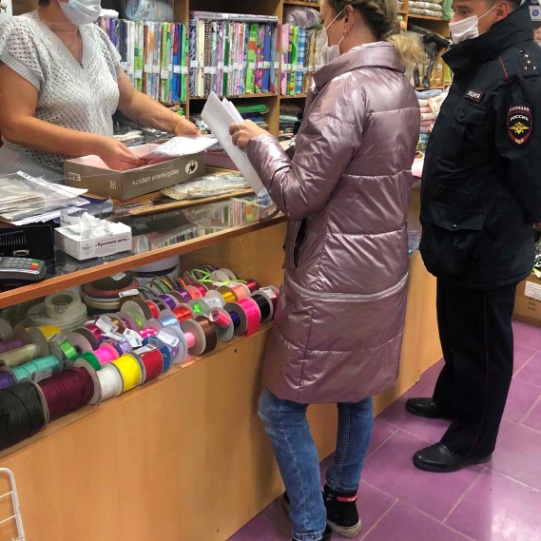 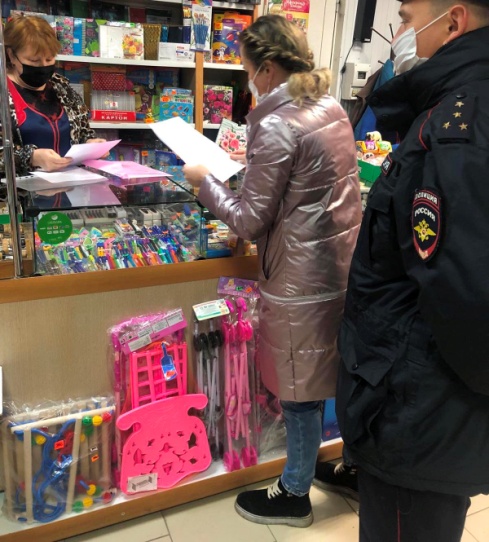 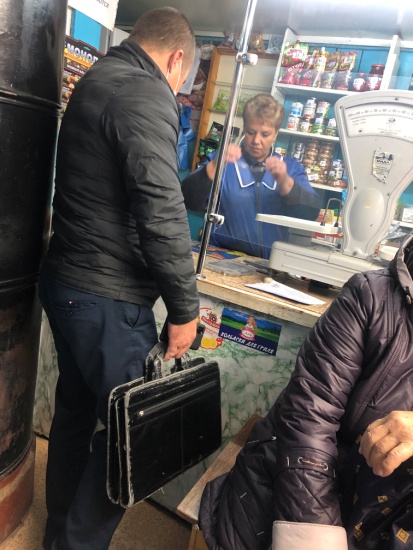 29 октября 2021 года  в рамках десятой недели акции  «Годовой марафон развития финансовой грамотности и налоговой культуры»  сотрудниками  администрации совместно с представителем налоговой службы и МВД проведен   межведомственный рейд на территории района  с целью  выявления "неформально" занятых  граждан. В ходе рейда  было  проверено 13 объектов торговли и  выявлено  8 нарушений (5-заработная  плата  работников   ниже   уровня  МРОТ и 3-отсутствие трудовых договоров с работниками).